Judul Mata Kuliah	: Manajemen Keuangan		Semester : 3	Sks : 3 			Kode : 84008.Dosen/Team Teaching  :  1. Luna Haningsih, SE, ME.  				   	     2. Tri Wahyono, SE, MMDiskripsi Mata Kuliah 	:Mata Kuliah ini adalah salah satu mata kuliah penting didalam struktur kurikulum program studi manajemen yang menekankan pada pengelolaan perusahaan dan bisnis pada khususnya, karena keberlangsungan suatu perusahaan atau bisnis sangat terkait dengan aspek keuanganSalah satu ciri dari lulusan program studi manajemen adalah mampu mengelola keuangan, yang dapat dipelajari  mahasiswa dengan mengikuti mata kuliah ini.Prasyarat mata kuliah ini adalah mata kuliah pengantar bisnis dan pengantar manajemen sedangkan mata kuliah ini menjadi prasyarat untuk mengikuti mata kuliah penganggaran perusahaan, studi kelayakan bisnis dan mata kuliah pada  konsentarsi manajemen keuangan Kompetensi                  :Mampu memahami dan menganalisa kondisi keuangan perusahaan melalui  laporan keuangan yang tersedia.Mampu melakukan perencanaan keuangan jangka panjang terkait dengan pertumbuhan perusahaan.Mampu melakukan keputusan investasi.Mampu menentukan struktur modal yang terbaik dan melakukan keputusan pendanaan.Mampu mengelola kas, piutang dan persediaan.Mampu merencanakan paduan pendanaan perusahaan melalui pinjaman berjangka dan sewa guna usaha  Mampu memahami manfaat dari merger, akusisi, restrukturisasi, reorganisasi dan likuidasi* catatan : Penjelasan pengisian tabel dapat dilihat dalam WI Rancangan PerkuliahanKompenen Penilaian : Rincian besarnya bobot penilaian mata kuliah, acuan secara rinci adalah sebagai berikut:Kehadiran	: 10%**UTS		: 20%**UAS		: 30%**Tugas-Tugas     : 40%** (Termasuk dalam Bobot Nilai dalam Tabel Aktifitas Perkuliahan diluar persentasi UTS dan UAS)Daftar Pustaka :Stephen A. Ross, Randolph W. Westerfield, Jeffrey Jaffe (2010), Corporate Finance, 9th edition, Mc Graw Hill, Singapore.Suad Husnan, Enny Pudjiastuti (2012), Dasar-dasar Manajemen Keuangan, Edisi 6, UPP STIM YKPN, YogyakartaBrigham & Houston (2011), Dasar – dasar Manajemen Keuangan, Edisi 11, Salemba empat, Jakarta.Brealey, Myers, Marcus (2008), Dasar-dasar Manajemen Keuangan Perusahaan, Edisi 5, Erlangga, JakartaArthur J Keown, J. William Petty,  David  F. Scott (2010), Financial Management: Principles and Applications,  Pearson, New Jearsey.Lawrence J. Gitman, Chad J. Zutter (2012), Principles of Managerial Finance, 13 th Edition, Pearson, New Jersey.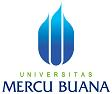 RANCANGAN PEMBELAJARANPROGRAM STUDI S1 MANAJEMENFAKULTAS EKONOMI DAN BISNIS QNo. Dokumen12-2-1.2.03.00DistribusiDistribusiDistribusiDistribusiDistribusiDistribusiTgl. Efektif01 Maret 2014Minggu Ke *KEMAMPUAN AKHIR YANG DIHARAPKAN *BAHAN KAJIAN/MATERI PEMBELAJARAN*BENTUK PEMBELAJARAN*KRITERIA PENILAIAN(Indekator)*BOBOT NILAI1234561Mampu menjelaskan tentang fungsi - fungsi manajemen keuangan dalam perusahaan.Mampu menjelaskani ruang lingkup manajemen keuangan perusahaan.Keuangan perusahaan dan Manajer Keuangan.Bentuk-bentuk Organisasi BisnisSasaran Manajemen KeuanganMasalah Keagenan dan Pengendalian PerusahaanPasar Keuangan dan Perseroan(R bab1  dan  SH bab 1)CeramahDiskusi.2  Kemampuan dalam memahami    bentuk – bentuk laporan keuangan Mampu menggunakan informasi laporan keuangan  untuk kepentingan perusahaan  Laporan NeracaLaporan Rugi / LabaLaporan Aliran kasAnalisa Common SizeAnalisa Index( R bab 3 dan SH bab 5 )CeramahDiskusi3Kemampuan menganalisis kondisi dan kinerja keuangan perusahaan.Analisis Rasio keuangan Analisa Dupont.Analisa MNA dan EVA( R bab 3, dan SH bab 5 )Ceramah dan diskusiKasusPresentasi kelompokKeaktifan dalam diskusiKerjasama kelompok.Kebenaran penjelasan presentasi.4 %4Mampu melakukan perencanaan keuangan jangka panjang terkait dengan pertumbuhan perusahaanPerencanaan KeuanganModel-model Perencanaan KeuanganPendekatan Persentase PenjualanPendanaan dan Pertumbuhan( R bab 4 dan SH bab 6 )Ceramah DiskusiQuizKeaktifan dalam diskusiHasil Quiz4 %5Mampu mengimplementasikan tentang konsep nilai waktu uang pada masalah keuanganFuture valuePresent valueKonsep AnuitasPenerapan konsep nilai waktu uang pada berbagai konsep keuangan( R bab 5 dan SH bab 3 )Ceramah Diskusi6Mampu melakukan  evaluasi untuk menentukan keputusan investasiGambaran Umum Penganggaran ModalPayback PeriodNet Present ValueInternal Rate of ReturnPerbandingan NPV dan IRR( R bab 4 dan SH bab 12, 13 )CeramahDiskusiQuizKeaktifan dalam diskusiHasil Quiz4 %7Mampu menentukan harga saham dan harga obligasiPenilaian saham biasa Penilaian saham preferenPenilaian Obligasi( R bab 8, 9  dan SH bab 4 )Ceramah dan diskusiPresentasi kelompokKeaktifan dalam diskusiKerjasama kelompok.Kebenaran penjelasan presentasi.4 %8UTSUTSUTSUTS20%9Mampu menentukan struktur permodalan yang baik bagi perusahaan Nilai perusahaan dan nilai sahamStruktur Modal dan  Biaya permodalanDasar-dasar Financial leveragePinjaman perusahaan dan homemade leverageStruktur modal pada pasar sempurna dan tidak ada pajakStruktur modal pada pasar sempurna dan ada pajakStruktur Modal yang optimal(R bab 16 dan SH bab 17)CeramahDiskusiAktif dalam diskusiKerjasama kelompokKebenaran penjelasan kasus10Mampu menentukan keputusan investasi dengan keputusan pendanaanPenggunaan biaya modal rata-rata tertimbangPenaksiaran arus kas operasi dan biaya modal rata-rata tertimbangPenggunaan Adjusted Net Present Value( SH bab 20)Ceramah dan diskusiPresentasi kelompokKeaktifan dalam diskusiKerjasama kelompok.Kebenaran penjelasan presentasi.4 %11Mampu menentukan  sumber – sumber pembiayaan jangka pendek perusahaanKemampuan dalam mengelola kas PerusahaanPendekatan – pendekatan yg digunakan untuk pembiayaan.Sumber – sumber pembiayaan jangka pendek.Motif  untuk menyimpan kasFloatMengelola pengeluaran kasMenentukan saldo kas dengan pendekatan Model Baumol dan pendekatan model Miller-orr(R bab 26,27 dan SH bab 7, 10  )-  Ceramah-  Diskusi-  Quiz Keaktifan dalam diskusiHasil Quiz4 %  12 Kemampuan dalam mengelola persediaan perusahaanFaktor – faktor yg mempengaruhi besarnya persediaanBiaya – biaya yg ber hubungan dg persediaan. Tehnik pengelolaan persediaan dengan pendekatan abc, Tehnik pengelolaan persediaan dengan pendekatan EOQPerluasan dari pendekatan EOQ(R bab 28 dan SH bab 9)-  Ceramah-  Diskusi-  Quiz Keaktifan dalam diskusiHasil Quiz4 %13Kemampuan mengelola  piutang perusahaan.Standar kredit.Syarat kredit.Jangka waktu kredit.Evaluasi perubaahan kebijakan kredit.(R bab 28 dan SH bab 8)-  Ceramah-  Diskusi-  Quiz Aktif dalam diskusiKeaktifan dalam diskusiHasil Quiz4 %14 Kemampuan dalam merencanakan Pinjaman Berjangka dan Sewa Guna Usaha- Pinjaman  berjangka, biaya dan manfaat-  Ketentuan Perjanjian   Pinjaman- Sewa Guna Usaha- Mengevaluasi Sewa Guna Usaha dalam kaitannya dengan pendanaan Utang(R bab 21  dan  SH bab 22)-  Ceramah-  Diskusi-  Quiz Keaktifan dalam diskusiHasil Quiz4 %15Mamahami manfaat merger dan akuisisi, restrukturisasi, reorganisasi dan likuidasiBentuk hukum akuisisiPajak dan akuisisiAkuntansi untuk akuisisiPendapatan dari akuisisiEfek samping akuisisi(R bab 29 dan SH bab 24, 25)Ceramah dan diskusiKasus Presentasi kelompokKeaktifan dalam diskusiKerjasama kelompok.Kebenaran penjelasan presentasi.4 %16U A SU A SU A SU A S40%Jakarta,01 Maret 2014Nama FungsiParafDibuat OlehDosen Pengampu :Luna Haningsih, SE, MEDiperiksa OlehKetua Program Studi S1 Manajemen :Dr. Rina Astini, SE, MMDisahkan OlehDekan :Prof.Dr. Wiwik Utami, Ak, MS. CA